北苑停车场及道路扩建工程跟踪周报跟踪单位：北京东方华太造价咨询有限公司          跟踪人员：蒙剑峰  袁 倩            跟踪时间：2022年12月26日-12月31日跟 踪 日 志工程名称：北苑停车场及道路扩建工程工程名称：北苑停车场及道路扩建工程工程名称：北苑停车场及道路扩建工程日期：2022年12月26日-12月31日记录人：袁倩一、现场情况：北苑停车场步砖铺贴完成；车行道两边面层12cm厚的透水混凝土完成，切割伸缩缝并灌缝处理。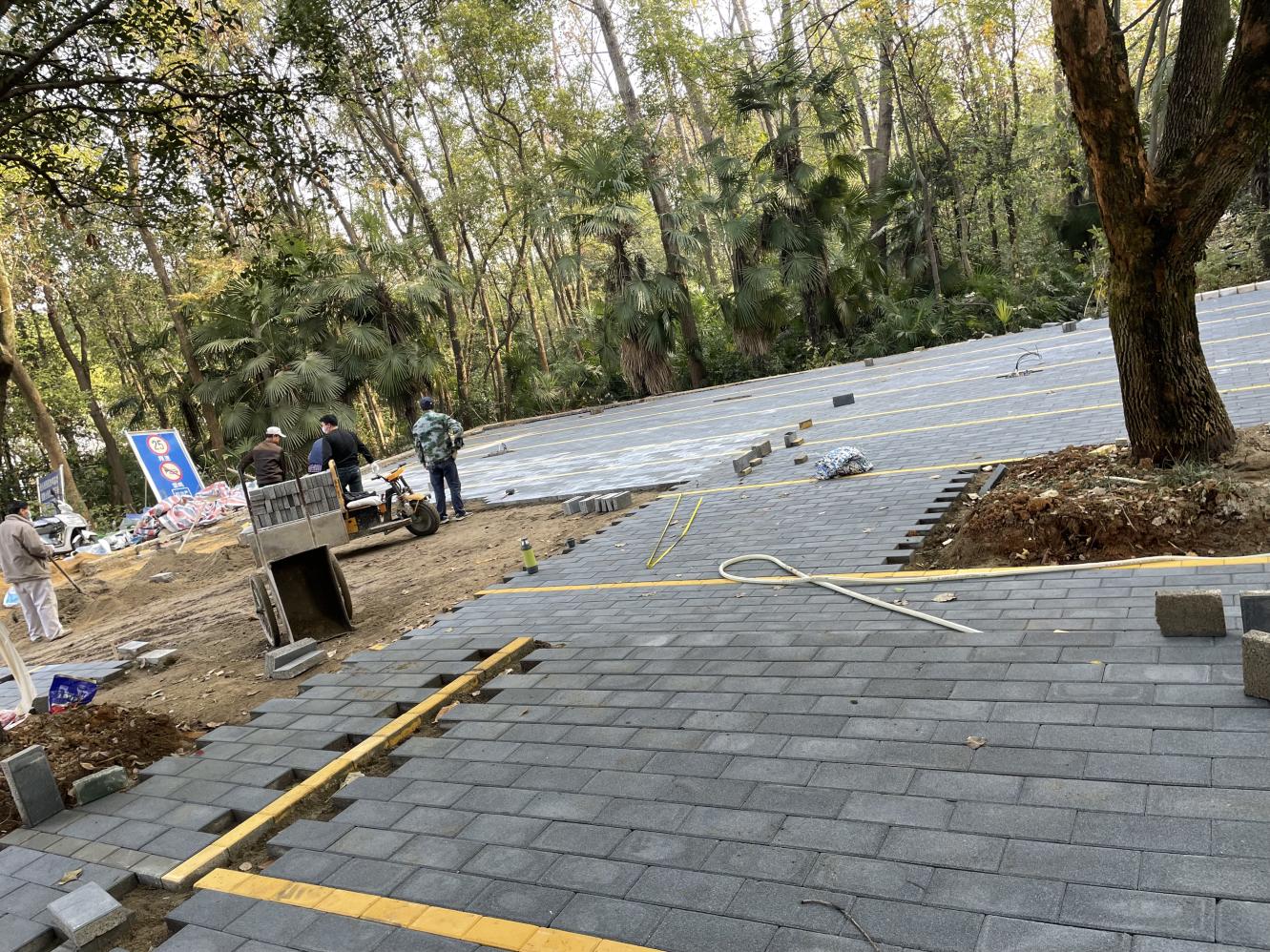 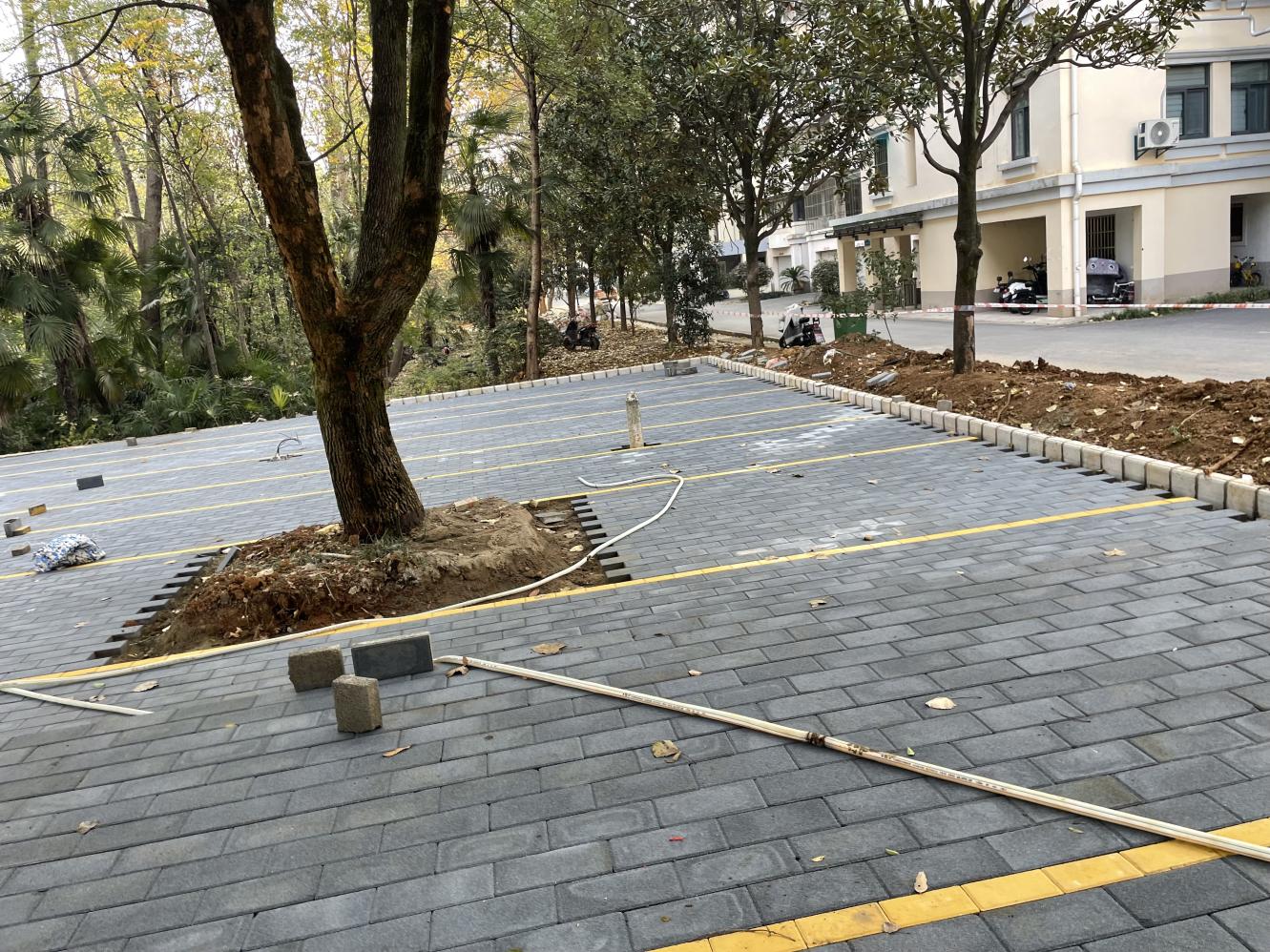 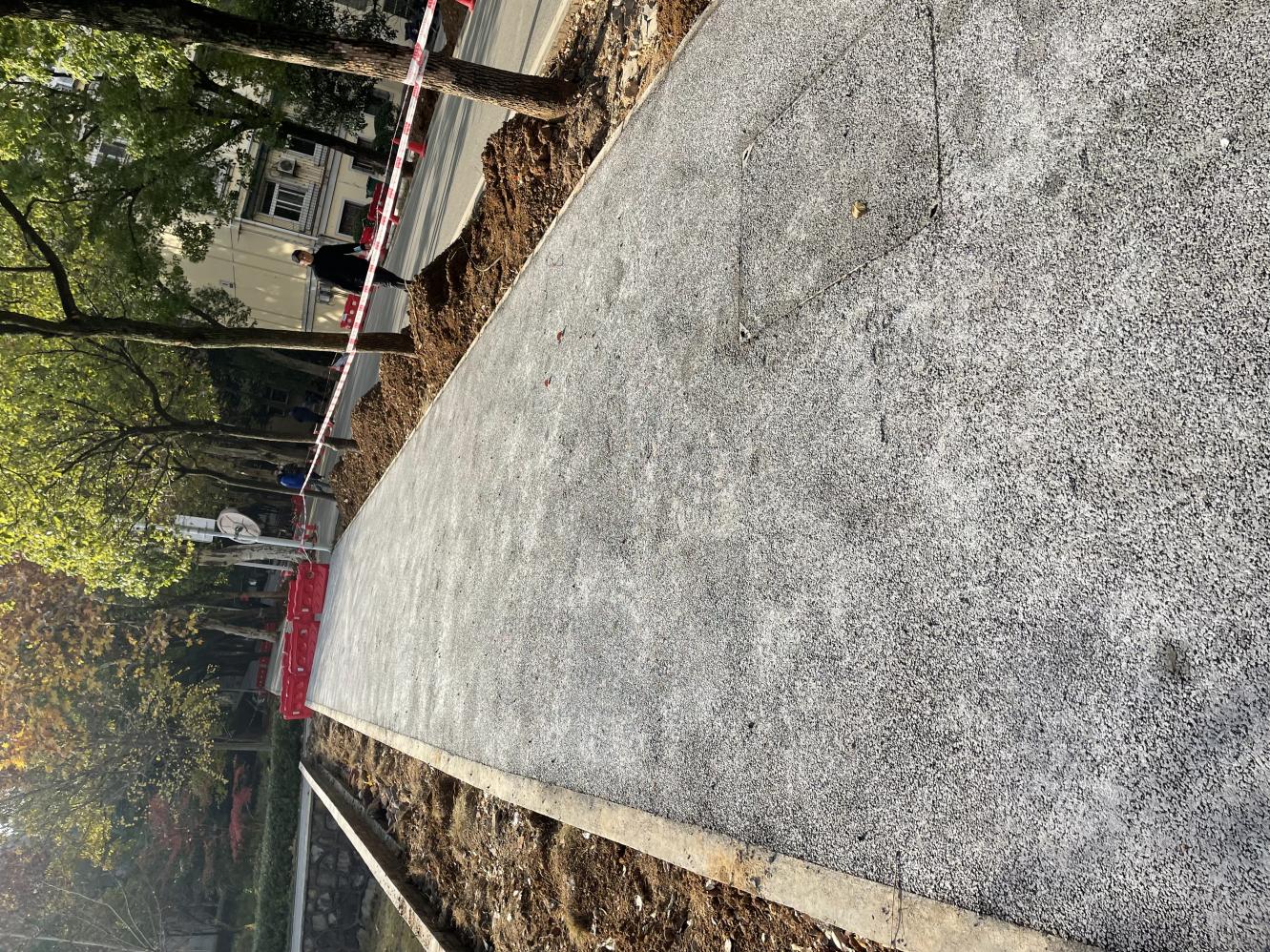 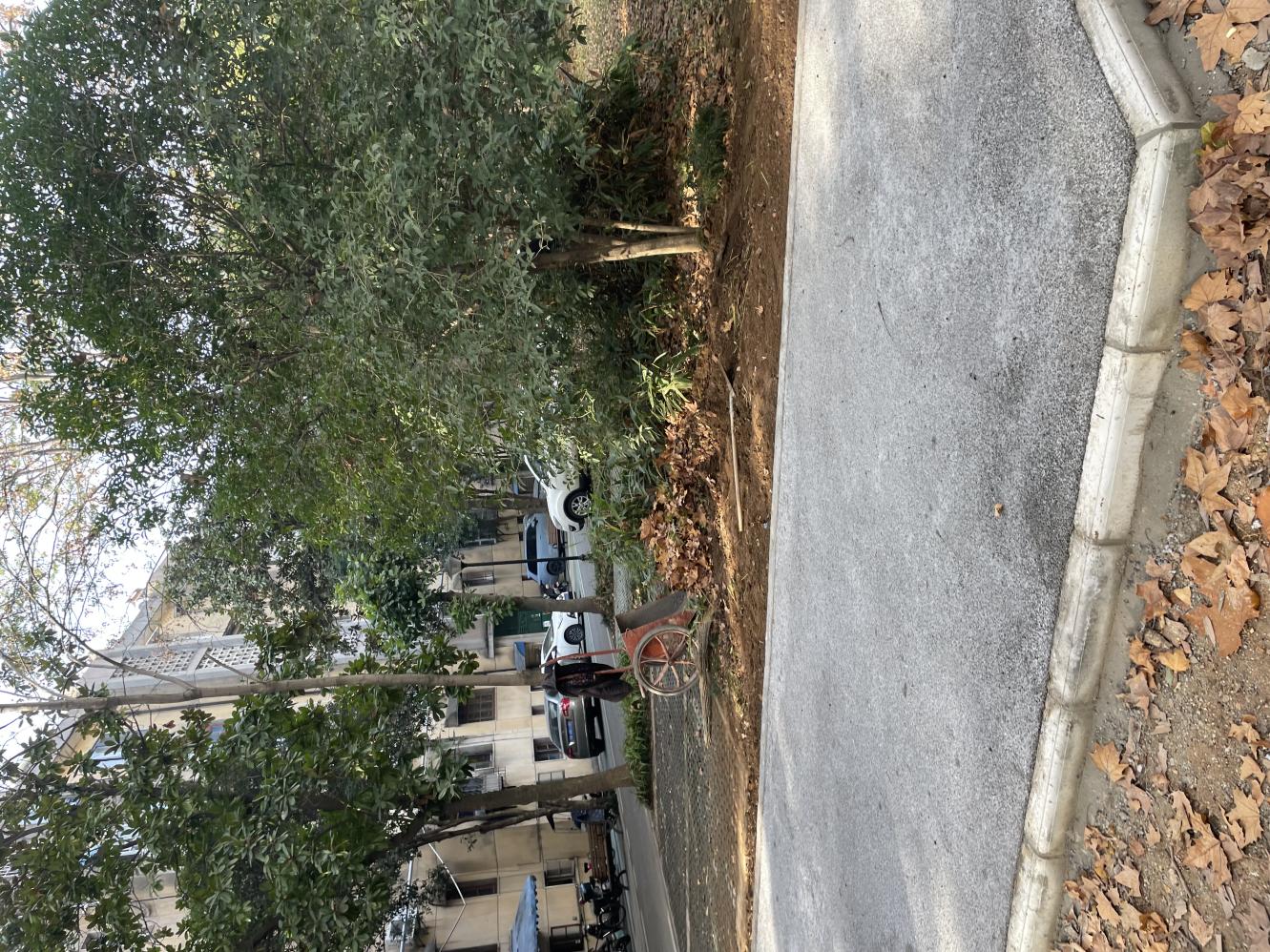 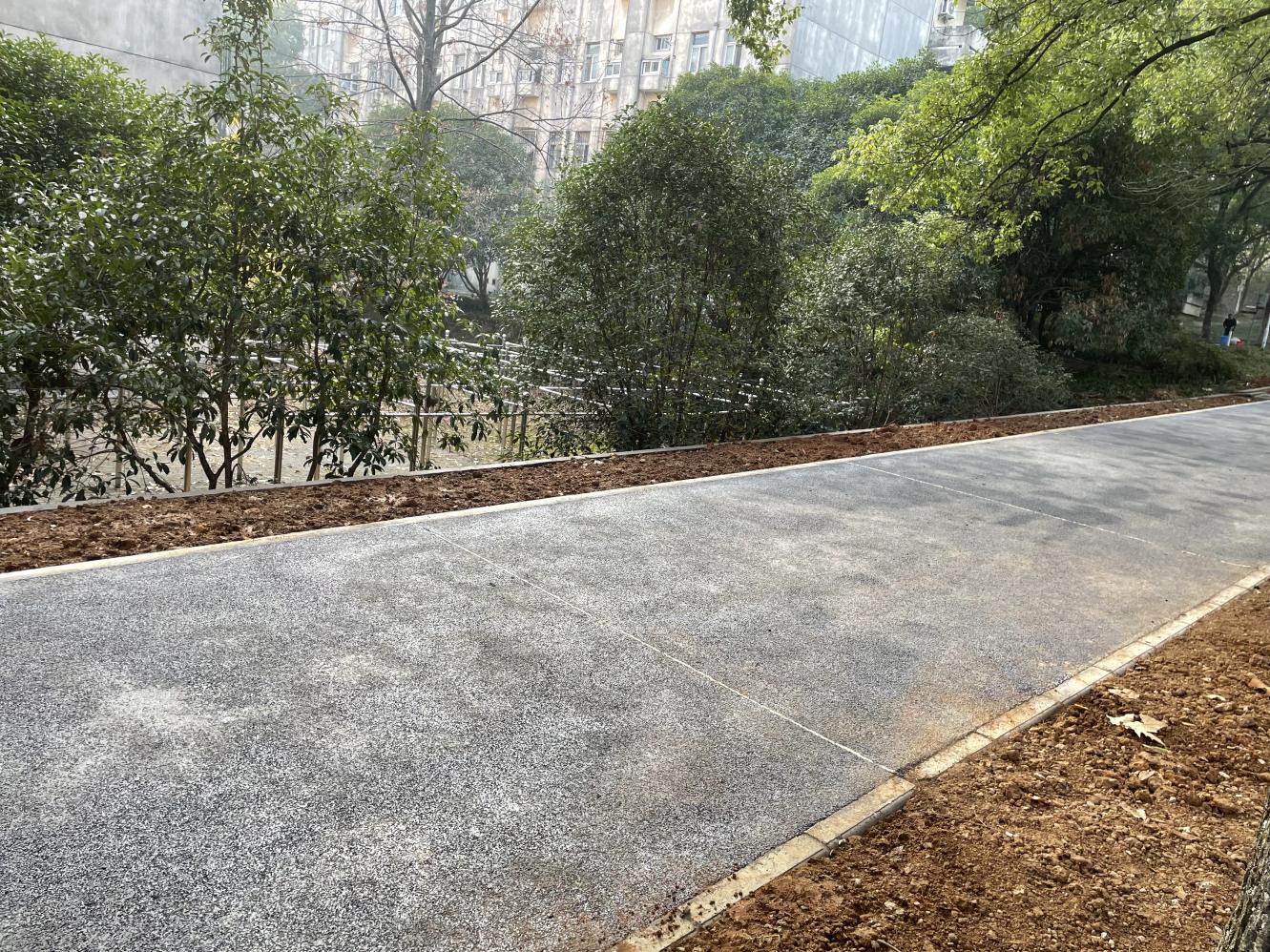 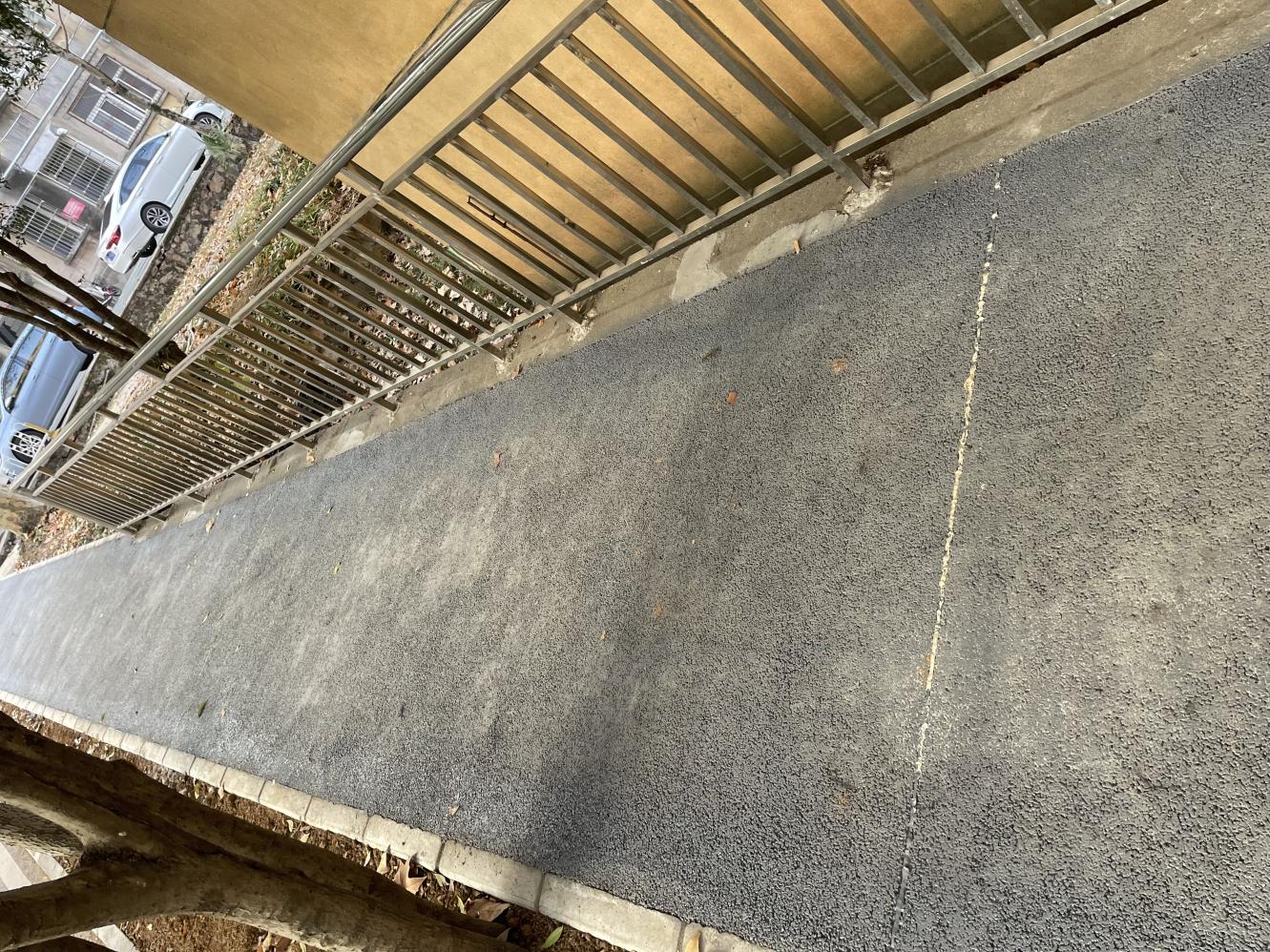 尺寸记录伸缩缝间距，左侧道路间距约4.1m/条，右侧道路间距约4.6m/条。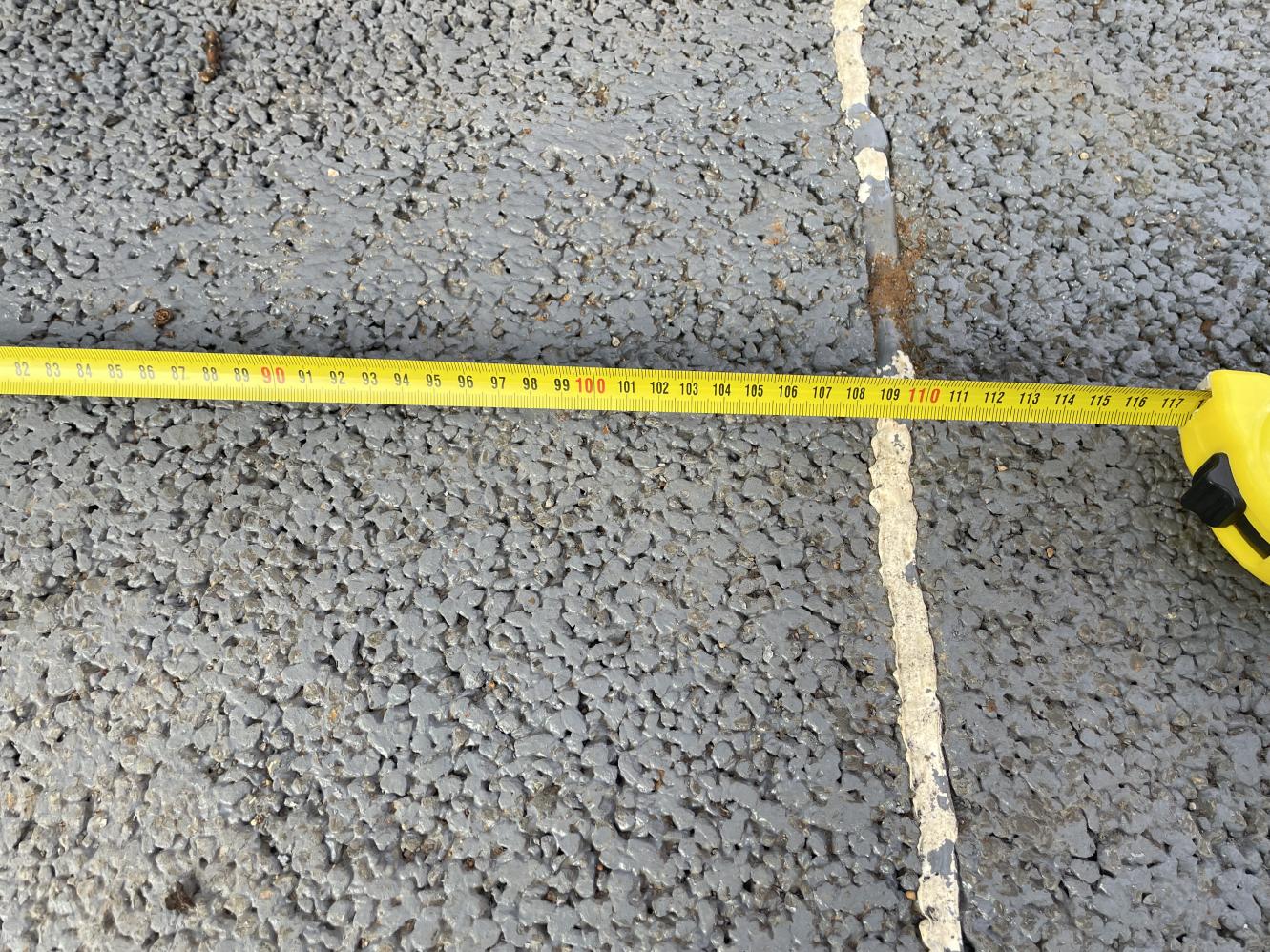 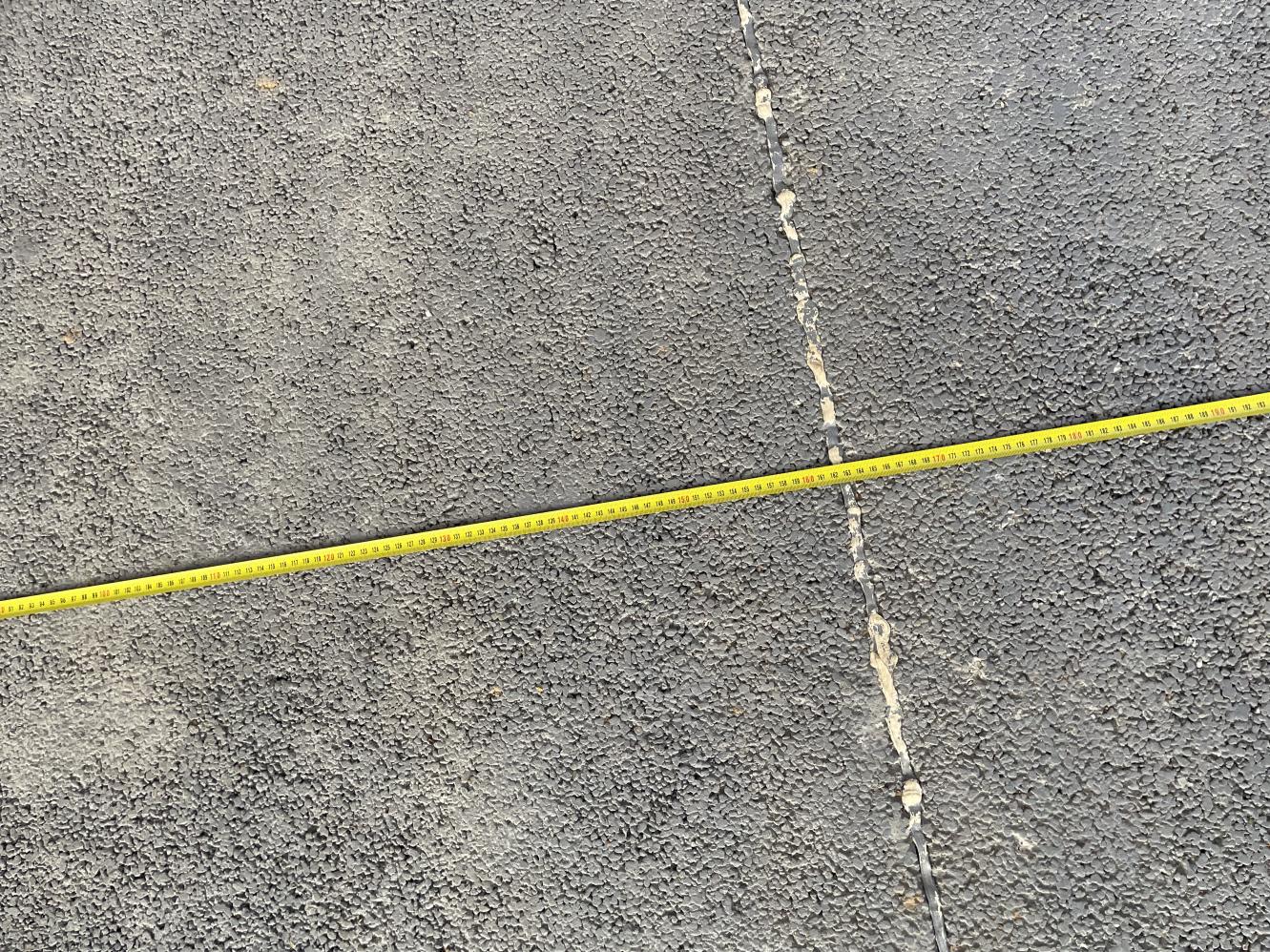 一、现场情况：北苑停车场步砖铺贴完成；车行道两边面层12cm厚的透水混凝土完成，切割伸缩缝并灌缝处理。尺寸记录伸缩缝间距，左侧道路间距约4.1m/条，右侧道路间距约4.6m/条。一、现场情况：北苑停车场步砖铺贴完成；车行道两边面层12cm厚的透水混凝土完成，切割伸缩缝并灌缝处理。尺寸记录伸缩缝间距，左侧道路间距约4.1m/条，右侧道路间距约4.6m/条。